Остварено 2. место на Глобалном дечијем дизајнатону, такмичењу деце узраста 9 – 13 година за пројектну идеју из области „Одрживи извори енергије и климатске промене“.Организатори догађаја „KidHub“ из Београдаhttps://www.kidhub.rs/post/globalni-de%C4%8Dji-dizajnaton-23-januar-u-10h-onlajn-predstavljanje-radovaНазив пројекта:БИОДИГЕСТОРпројекат тима „Супер Бранко''Чланови тима: Маша Симиџија, Ђорђе Травица, Урош Дугоњић (ОШ „Бранко Радичевић“, Батајница) и Лана Лалић (ОШ „Никола Тесла“, Нови Сад)Циљ нашег пројекта је да органске материје, које у свакодневном животу остају неискоришћене, искористимо као извор енергије. Начин на који долазимо до тога је тако што се у Биодигестору (контејнер у коме се врши разлагање отпада) на одређеној температури ослобађа метан. Тај метан представља извор енергије који касније користимо за разне сврхе, пре свега као гориво за генераторе енергије (пуњење уређаја, грејање итд.). На тај начин добијамо енергију природним путем и штитимо атмосферу од штетног утицаја метана. Нека од питања жирија...Зашто вам се тим зове „Супер Бранко“, иако се нико од чланова тако не зове?Тако се зовемо, јер већи део нашег тима иде у основну школу „Бранко Радичевић“.Да ли ваш пројекат мора да се користи само у домаћинству или може нпр. и на депонијама?Наш пројекат је предвиђен да се користи у домаћинству, али нема разлога зашто не би могао да се користи и на другим местима.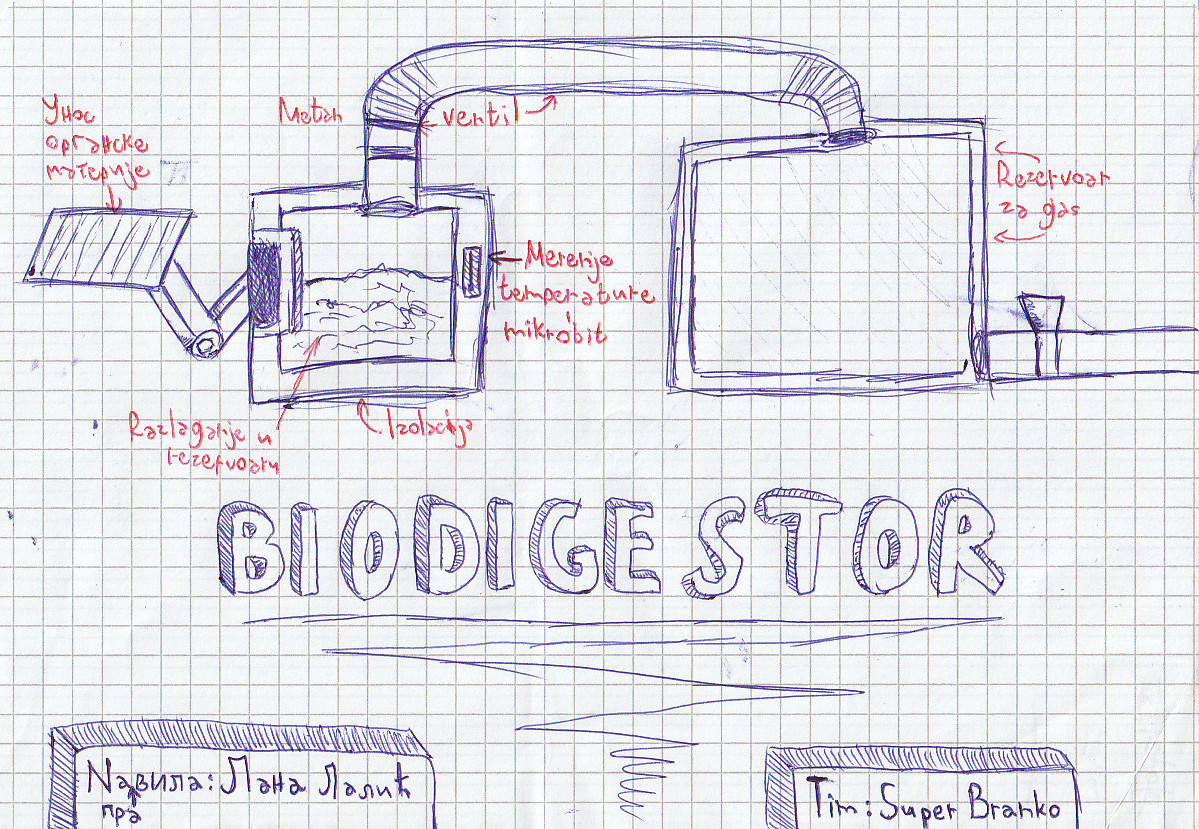 